Registration Form 2020Child’s Name __________________________Child’s Date of Birth________________Home Address _________________________________________________________Home Phone ___________________________________________________________Parent Name  __________________________________________________________        Parent Cell ________________________________________________________           Email Address  _____________________________________________________      Parent Name  __________________________________________________________        Parent Cell ________________________________________________________           Email Address  _____________________________________________________Days Attending   M _____ T _____ W _____ T _____ F _____ Arrival Time ___________    Pickup Time__________________________________________________________           _________________Parent Signature						       DateItems Needed1. Two pairs of weather appropriate change of clothes2. Extra pairs of Socks and Underwear3. Water cup or bottle- labeled (we have disposable paper cups)4. A blanket and a sheet (for rest time)5. NEW (never worn) Crocs or any slip-on shoes for indoor use only (these shoes can be left at the facility). Kids will be changing into these shoes upon arrival.6. Sunblock/Sunscreen7. A box of wipes, pull ups (if applicable) and rash cream8. Hand sanitizer- in case your child is sensitive to certain brands9. Toothbrush & toothpaste (provided by the center)10. A book bag We provide LUNCH & SNACKS! You could send lunch & snacks of your child’s choice. Just make sure its NUT FREE!*Each child will have their own caddy with their own art materials.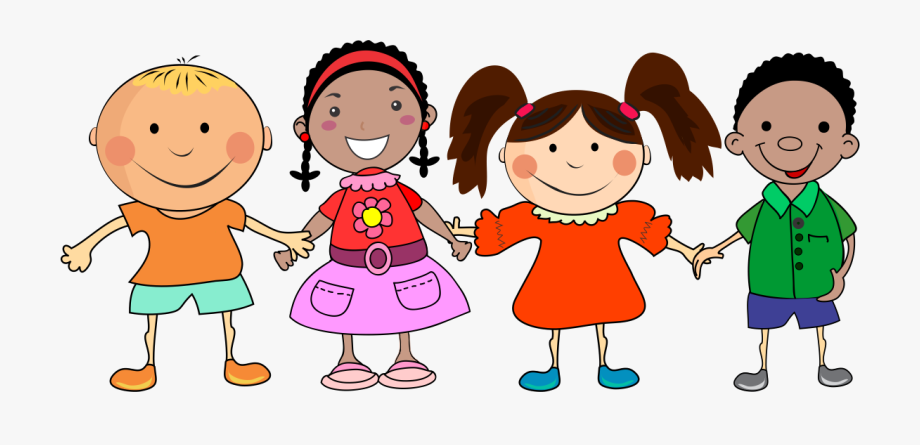 NAPPING AGREEMENTI (Parent’s name)________________________________, agree to have my child (child’s name)_____________________________, Nap on a mat, which will be placed in the Room while he/she is at MunchKids PlayHouse Summer Camp Program. I understand that there will always be a MunchKids PlayHouse Staff member in the room with my child at the time they are sleeping/resting.Each child will nap or rest in their designated classroom.If your child does not nap at the center, the child must rest quietly on a mat or quietly read a book or do worksheets.Parent’s Signature____________________________________Date_______________________Provider’s Signature__________________________________Date _______________________Permission to Apply Over the Counter Topical OintmentsDiaper Rash Cream (Toddlers)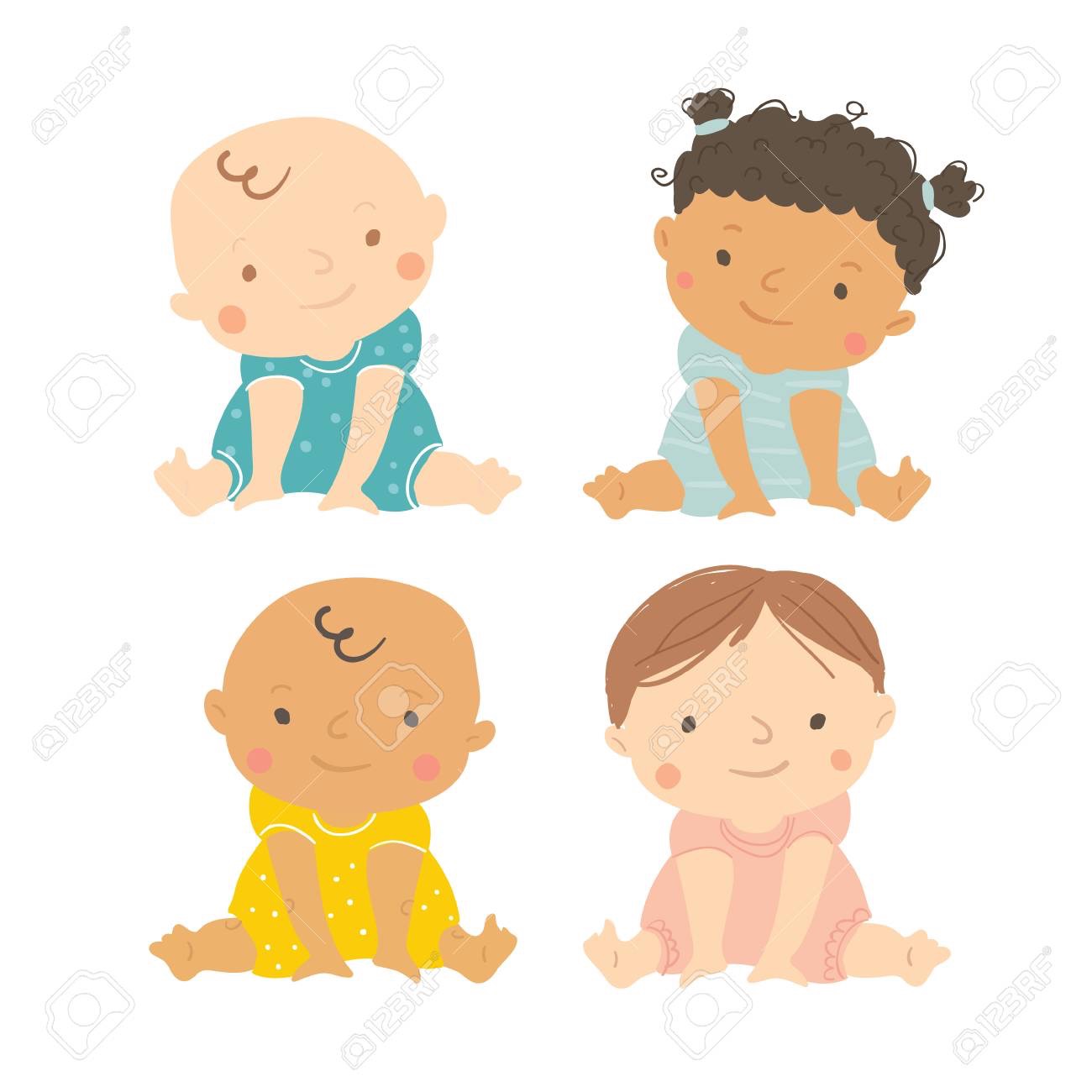 I will supply the center with diaper rash cream, clearly labeled with my child’s name. I give permission for the center to apply diaper rash cream as needed. ____________________________                                       Signature of Parent____________________________DateSunscreen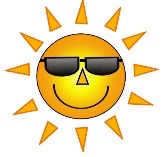 I will supply the center with sunscreen, clearly labeled with my child’s name.  I give permission for the center to apply sunscreen as needed.____________________________                                       Signature of Parent____________________________DatePermission to Use PhotographChild’s Name ________________________________Location:    MunchKIDS PlayHouse classrooms and/or playgroundsI grant permission to MunchKIDS PlayHouse, and its staff/employees, to take photographs and video of my child, __________________________ while at MunchKIDS PlayHouse for any lawful purpose including publication, promotion, illustration, advertising, trade, or historical archive in any manner or in any medium by MunchKIDS PlayHouse. I hereby release MunchKIDS PlayHouse and its legal representatives from liability for any violation or claims relating to said images or video.I agree to let MunchKids PlayHouse use the photograph without naming the child.I have read and understand the above.Signature  __________________________________________________      Date  ____________Printed Name   ____________________________________________________________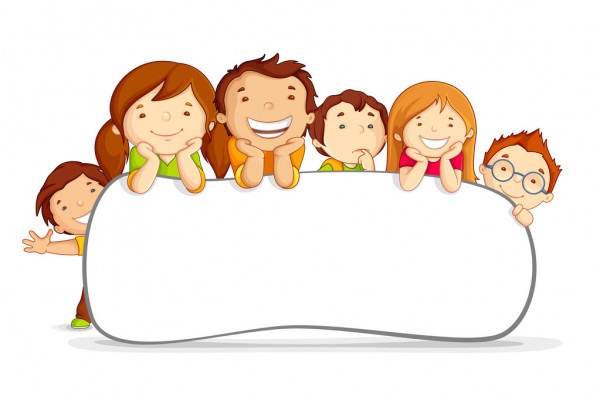 